                        SZPITAL SPECJALISTYCZNY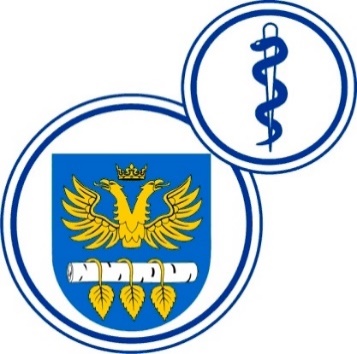 W BRZOZOWIEPODKARPACKI OŚRODEK ONKOLOGICZNYim. Ks. Bronisława MarkiewiczaADRES:  36-200  Brzozów, ul. Ks. J. Bielawskiego 18tel./fax. (13) 43 09 587www.szpital-brzozow.pl         e-mail: zampub@szpital-brzozow.pl_____________________________________________________________________________Sz.S.P.O.O. SZPiGM 3810/14/2024                                  Brzozów, dnia: 19.02.2024 r.Dotyczy Postępowania o udzielenie zamówienia publicznego na dostawy odczynników                                        i materiałów eksploatacyjnych wraz z dzierżawą analizatorówSygn. sprawy Sz.S.P.O.O. SZPiGM.3810/14/2024      	W związku z pytaniami złożonymi w niniejszym postępowaniu, Zamawiający udziela następujących odpowiedzi:  Pytanie nr 1-dot. części nr 2 – załącznik nr 1-wymagania techniczne- pkt 20„Dostawca zapewnia szkolenie z zakresu diagnostyki molekularnej, genetyki  1x w roku dla 2 osób”.Prosimy o potwierdzenie, iż wymagane szkolenie przez  Zamawiającego będzie dotyczyło zaproponowanej technologii w miejscu użytkowania instrumentu.Odpowiedź:Zamawiający wymaga, aby szkolenie odbyło się w miejscu uzgodnionym pomiędzy Zamawiającym a Wykonawcą.Pytanie nr 2-dot. wzoru umowy w zakresie części nr 2 - § 6 ust. 8Zwracamy się z prośbą o zwiększenie realizacji umowy na poziomie co najmniej 60%.Odpowiedź:Zamawiający wyraża zgodę.Jednocześnie, zamawiający dokonuje następujących modyfikacji treści specyfikacji warunków zamówienia:Treść rozdziału nr XVII pkt 4 SWZ otrzymuje brzmienie:Termin składania ofert ustala się na dzień: 21.02.2024 r. godz.10:00.Treść rozdziału nr XVIII pkt 1 SWZ otrzymuje brzmienie:Otwarcie ofert nastąpi w dniu: 21.02.2024 r. o godzinie 10:05.3. 	Treść rozdziału nr XIII pkt 1 SWZ otrzymuje brzmienie:Wykonawca jest związany ofertą od dnia upływu terminu składania ofert                          do dnia: 19.03.2024 r.4. Treść § 6 ust. 8 wzoru umowy w zakresie części nr 2 otrzymuje brzmienie:„Kupujący zastrzega sobie prawo rezygnacji z zakupu części przedmiotu sprzedaży. Sprzedającemu nie przysługują z tego tytułu roszczenia odszkodowawcze. Kupujący deklaruje realizację co najmniej 60% wartości umowy.”